Klassenstufe  3/4Thema: Erzähle mit Farben vom HerbstThema: Erzähle mit Farben vom HerbstZeit: 45 – 90 minZeit: 45 – 90 minBildungsplan-bezugInhaltsbezogene Kompetenz: 3.2.1.3 Kinder malen(3) Farbunterschiede und Farbbeziehungen erzeugen, beschreiben, reflektieren (zum Beispiel reine und gebrochene Farben)(4) bewusst und absichtsvoll Farben für verschiedene Funktionen und Wirkungen einsetzen (zum Beispiel Farbe als Mittel zur Darstellung, Ausdruck oder Erzeugung von Stimmungen, Farbe als Informationsträger, helle Farben, dunkle Farben, kalte Farben, warme Farben, Signalfarben)(5) Ergebnisse präsentieren und Erfahrungen mitteilenProzessbezogene Kompetenz:2.1. Welt wahrnehmen und erleben2.2 Welt erkunden und verstehen 2.4 In der Welt handeln - Welt gestalten2.5 Reflektieren und sich positionieren   Prozessbezogene Kompetenz:2.1. Welt wahrnehmen und erleben2.2 Welt erkunden und verstehen 2.4 In der Welt handeln - Welt gestalten2.5 Reflektieren und sich positionieren   Prozessbezogene Kompetenz:2.1. Welt wahrnehmen und erleben2.2 Welt erkunden und verstehen 2.4 In der Welt handeln - Welt gestalten2.5 Reflektieren und sich positionieren   VorüberlegungRaumvoraussetzungen: keineMaterial: Papier, Wasserfarben, verschiedene PinselTipp: Unbedingt darauf hinweisen, dass die Kinder ungegenständlich arbeiten.Raumvoraussetzungen: keineMaterial: Papier, Wasserfarben, verschiedene PinselTipp: Unbedingt darauf hinweisen, dass die Kinder ungegenständlich arbeiten.Raumvoraussetzungen: keineMaterial: Papier, Wasserfarben, verschiedene PinselTipp: Unbedingt darauf hinweisen, dass die Kinder ungegenständlich arbeiten.Raumvoraussetzungen: keineMaterial: Papier, Wasserfarben, verschiedene PinselTipp: Unbedingt darauf hinweisen, dass die Kinder ungegenständlich arbeiten.Ablauf1. Exploration- Gemeinsames Sammeln von verschiedenen Herbstfarbtönen- Beschreiben unterschiedlicher Farbaufträge, die zum Herbst passen- Ausprobieren2. Arbeitsphase- Mischen verschiedener Farbtöne- Ausprobieren möglicher Farbaufträge3. Reflexion:- Wo erkennt man den Herbst?- Welche Wirkung hat der Farbauftrag?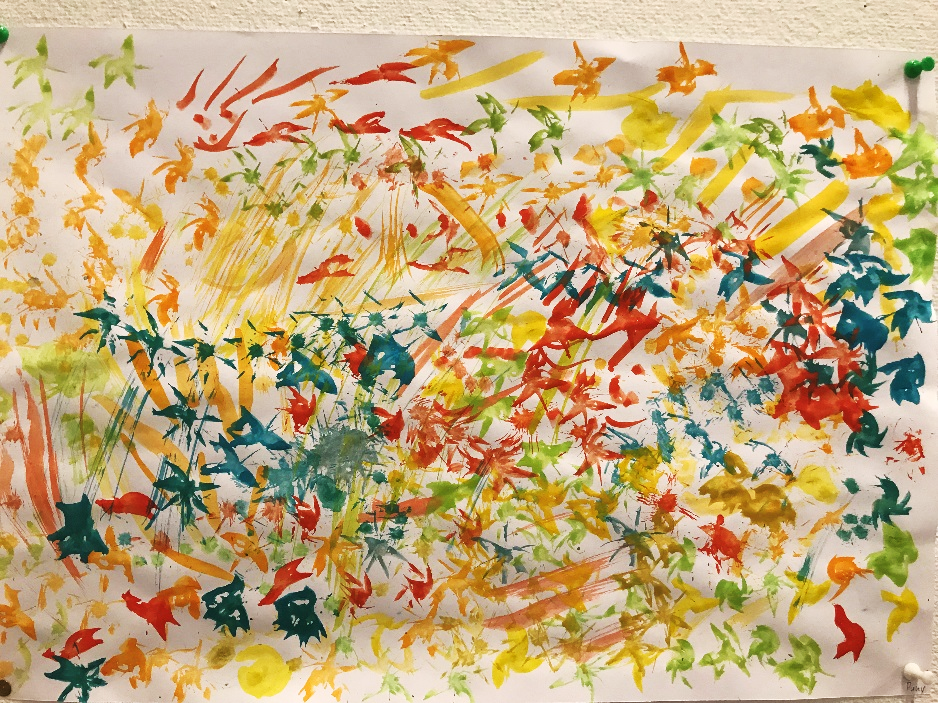 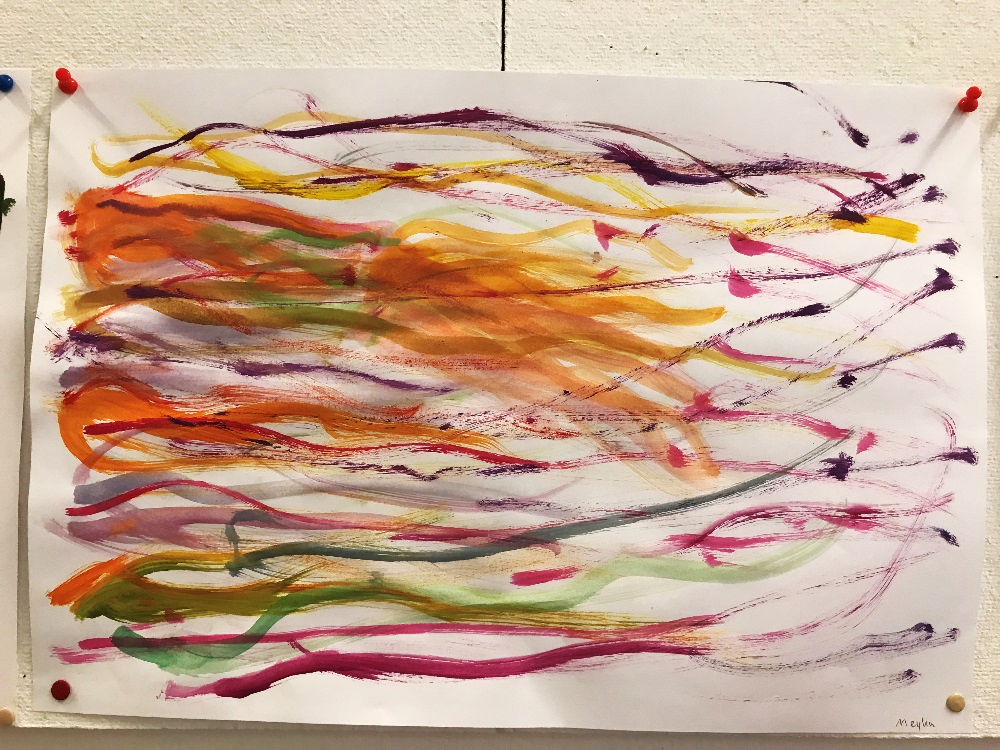 1. Exploration- Gemeinsames Sammeln von verschiedenen Herbstfarbtönen- Beschreiben unterschiedlicher Farbaufträge, die zum Herbst passen- Ausprobieren2. Arbeitsphase- Mischen verschiedener Farbtöne- Ausprobieren möglicher Farbaufträge3. Reflexion:- Wo erkennt man den Herbst?- Welche Wirkung hat der Farbauftrag?1. Exploration- Gemeinsames Sammeln von verschiedenen Herbstfarbtönen- Beschreiben unterschiedlicher Farbaufträge, die zum Herbst passen- Ausprobieren2. Arbeitsphase- Mischen verschiedener Farbtöne- Ausprobieren möglicher Farbaufträge3. Reflexion:- Wo erkennt man den Herbst?- Welche Wirkung hat der Farbauftrag?Denkanstöße / Anregung / BeispieleAblauf1. Exploration- Gemeinsames Sammeln von verschiedenen Herbstfarbtönen- Beschreiben unterschiedlicher Farbaufträge, die zum Herbst passen- Ausprobieren2. Arbeitsphase- Mischen verschiedener Farbtöne- Ausprobieren möglicher Farbaufträge3. Reflexion:- Wo erkennt man den Herbst?- Welche Wirkung hat der Farbauftrag?1. Exploration- Gemeinsames Sammeln von verschiedenen Herbstfarbtönen- Beschreiben unterschiedlicher Farbaufträge, die zum Herbst passen- Ausprobieren2. Arbeitsphase- Mischen verschiedener Farbtöne- Ausprobieren möglicher Farbaufträge3. Reflexion:- Wo erkennt man den Herbst?- Welche Wirkung hat der Farbauftrag?1. Exploration- Gemeinsames Sammeln von verschiedenen Herbstfarbtönen- Beschreiben unterschiedlicher Farbaufträge, die zum Herbst passen- Ausprobieren2. Arbeitsphase- Mischen verschiedener Farbtöne- Ausprobieren möglicher Farbaufträge3. Reflexion:- Wo erkennt man den Herbst?- Welche Wirkung hat der Farbauftrag?Welche Kunstwerke eignen sich zum Betrachten?Können die Kinder einen Titel für ihr Bild finden?Tipp: Die Unterrichtssequenz lässt sich durch das Anbieten weiterer Materialien beliebig erweitern. 